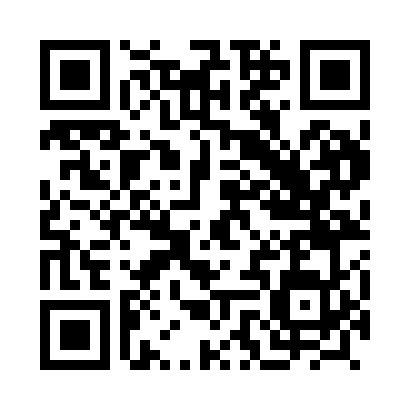 Prayer times for Gujrat, PakistanWed 1 May 2024 - Fri 31 May 2024High Latitude Method: Angle Based RulePrayer Calculation Method: University of Islamic SciencesAsar Calculation Method: ShafiPrayer times provided by https://www.salahtimes.comDateDayFajrSunriseDhuhrAsrMaghribIsha1Wed3:495:2212:083:516:568:292Thu3:475:2112:083:526:578:303Fri3:465:2012:083:526:578:314Sat3:455:1912:083:526:588:325Sun3:445:1812:083:526:598:336Mon3:425:1712:083:527:008:347Tue3:415:1612:083:527:008:358Wed3:405:1512:083:527:018:379Thu3:395:1412:083:527:028:3810Fri3:375:1312:083:527:038:3911Sat3:365:1212:083:527:048:4012Sun3:355:1112:083:527:048:4113Mon3:345:1112:083:527:058:4214Tue3:335:1012:083:537:068:4315Wed3:325:0912:083:537:078:4416Thu3:315:0812:083:537:078:4517Fri3:305:0812:083:537:088:4618Sat3:295:0712:083:537:098:4819Sun3:285:0612:083:537:108:4920Mon3:275:0612:083:537:108:5021Tue3:265:0512:083:537:118:5122Wed3:255:0512:083:537:128:5223Thu3:245:0412:083:547:128:5324Fri3:235:0412:083:547:138:5425Sat3:225:0312:083:547:148:5526Sun3:225:0312:083:547:158:5627Mon3:215:0212:093:547:158:5728Tue3:205:0212:093:547:168:5829Wed3:205:0112:093:557:168:5930Thu3:195:0112:093:557:178:5931Fri3:185:0112:093:557:189:00